Philosophandum est – Vokabeln begleitend zur LektüreVorsokratikerSokratesCicero über die menschliche ErkenntnisfähigkeitWozu soll man sich der Philosophie widmen?Wie wird man glücklich?Ausblick auf die Lehre EpikursLDFremdwörter/-sprachen u. a.Thales, Text 1Thales, Text 1Thales, Text 1principium, i n (primus + capere)princeps, principis Anfang; Grundlage, Grundbausteinderjenige, der die erste Stelle einnimt: der erste; der Vornehmste; Kaiser Prinzip: „Im Prinzip hast du recht“; „ein Mensch mit Prinzipien“principium, i n (primus + capere)princeps, principis Anfang; Grundlage, Grundbausteinderjenige, der die erste Stelle einnimt: der erste; der Vornehmste; Kaiser Prinzip: „Im Prinzip hast du recht“; „ein Mensch mit Prinzipien“constare, consto, constiticonstare exconstatconstans, constantisbestehen; unverändert bleibenbestehen auses steht fest, es ist bekanntfeststehend; stetig; beständigkonstatierenkonstantdissentire, -sentio, -sensi, -sensumdissensio, dissensionis funterschiedlicher Meinung seinMeinungsverschiedenheit, UneinigkeitDissens   KonsensThales, Text 2Thales, Text 2Thales, Text 2elementum, i nGrundstoff, GrundbausteinElementmundus, i, mWelt, Weltallf: le monde; i: il mondos: el mundogignere, gigno, genui, genitumgenus, generis ngens, gentis fhervorbringen, erzeugenGeschlecht, Gattung, ArtGeschlecht, Stamm, VolkGeneratorGenusGenetikexsistere, exsisto, exstitihervortreten, entstehenExistenz, existierenThales, Text 3Thales, Text 3Thales, Text 3quaerere, quaero, quaesivi, quaesitumsuchen, fragen, nach oder über etwas forschene/f: questionIn-quisitioninire, ineo, inii, inituminitium, i nhineingehen; beginnenBeginn, AnfanginitiierenInitiativemens, mentis fGeist, VerstandmentalDemenzfingere, fingo, finxi, fictumbilden; erdichtenfiktivFiktionLDFremdwörter/-sprachen u. a.Thales, Text 4Thales, Text 4Thales, Text 4sidus, sideris nStern, Gestirnspectareaspicere, aspicio, aspexi, aspectumbetrachtenerblicken; ansehen„spicken“; SpektakelAspektcausa, ae fGenitiv + causasidera spectandi causaGrund, Ursachewegen, um … willenum die Sterne zu betrachtenkausalconvertere, -verto, -verti, -versumumdrehen, umwandeln; hinwendenkonvertierenkonvertibelirridere, -rideo, -risi, -risumauslachen, verspottene: ridiculousfertur + NcIdicitur + NcItraditur + NcI Serva philosophum irrisisse fertur.man erzählt, dassman sagt, dasses wird überliefert, dasstradieren, Traditioncaelum, i ncaelestis, ecaelestia cognoscere, cognosco, cognovi, cognitumHimmel; Wetter, Klimahimmlischdie Himmelserscheinungen erkennen (erforschen)f: ciel; i/s: cielokognitivKognitionswissenschaftne ea quidem, quaenicht einmal das, waspes, pedis mFußPedalper pedesAnaximenesSuffix -torauditor, -oris mhandelnde PersonHörer, SchülerAuditoriumin-finitus, a, umde-finitus, a, umunbegrenzt, unbestimmtbegrenzt, bestimmtInfinitivdefinieren, Definitionaёr, aёris mAkk.: aёra (gr.) und aёremLufte/f: air; i: aria; s: aireMalaria (aus: malus + aer)oriri, orior, ortus sumentstehen; aufgehenOrientOrientierungignis, is m Feuere: ignition (Zündung)LDFremdwörter/-sprachen u. a.LeukippLeukippLeukippvetus, veterisaltVeterandisserere, -sero, -serui, -sertumerörtern, darlegenDissertationvelle, volo, voluinolle, nolo, noluimalle, malo, malui wollennicht wollenlieber wollen (magis velle)nolens volensvideri, videor, visus sum1. gesehen werden2. scheinen (mit Inf.)Visiontangere, tango, tetigi, tactumberührenTango tanzenTangente, Kon-taktsentire, sentio, sensi, sensumfühlen, wahrnehmen; meinensensibel, senti-mentalminuere, minuo, minui, minutumvermindern, verkleinernminusMinutesecare, seco, secui, sectumschneiden, abschneidenSekantedividere, divido, divisi, divisumteilen, trennendividierenDivisionDemokrit, Text 1Demokrit, Text 1Demokrit, Text 1in-dividuus, a, umunteilbarIndividuumsolidus, a, umsolidi-tas, soliditatis ffest, hart, dichtFestigkeit, HärtesolidSoliditätconcurrereconcursio, onis fzusammenlaufen, -stoßenZusammenstoßKonkurrenz, KonkurrentKonkursco-haerere, -haereo, -haesi, -haesumco-haerescere, ozusammenhängensich verbinden, sich aneinanderhängenKohärenz, kohärentKohäsionefficere, -ficio, -feci, -fectumbewirken, hervorbringeneffektiv, effizient, Effektmovere, moveo, movi, motummotus, us mbewegenBewegungMotivMotoraeternus, a, um ewige: eternal, eternityintellegere, -lego, -lexi, -lectum (inter + legere)erkennen, verstehenintelligent, Intellekt, intellektuellLDFremdwörter/-sprachen u. a.Demokrit, Text 2Demokrit, Text 2Demokrit, Text 2corpus, oris ncorpusculum, i nKörperKörperchenKorpusKorpuskelasper, aspera, asperumrau, grob, hartper aspera ad astrarota, ae frotundus, a, um RadrundrotierenRotundepars, partis, fpartimTeilteilspartiellcurvatus, aumgekrümmtKurveLDFremdwörter/-sprachen u. a.Sokrates, Text 1Sokrates, Text 1Sokrates, Text 1occultus, a, umverborgenOkkultismusinvolvere, involvo, involvi, involutumeinwickelnPPP: eingewickelt, verhüllt; schwer erkennbarin etwas involviert seinital. Speisekarte: involtinioccupareoccupatus, a, umbesetzenin Besitz genommen; beschäftigt, in Anspruch genommenOkkupationcommunis, egemeinsam, gemeinschaftlichKommuneKommunismusvita, ae fvita ≠ vitium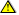 vitium, i nvir-tus, virtutis fLebenFehler, Laster, schlechte Verhaltensweise bzw. EigenschaftMann-haftigkeit: Tapferkeit; Tüchtigkeit; Tugend, gute Eigenschaft; Tugendhaftigkeit, sittliche Vorbildlichkeit, sittliche Vollkommenheitvital; Vitaminvirtuoscognit-io, cognitionis f(s. o. cognoscere; Suffix -io = Handlung)das Erkennen, die ErkenntnisKognitionswissenschaftencensere, censeo, censui, censummeinen, einschätzenZensur (2!)LDFremdwörter/-sprachen u. a.Sokrates, Text 2Sokrates, Text 2Sokrates, Text 2sermo, sermonis mÄußerung; GesprächSermon; e: sermon (Predigt)disputare(vgl.  putare!)diskutierendisputierene: to dispute; f: disputerfirmareaf-firmarestärkenbekräftigen; behauptenFirmungaffirmative: to affirm, affirmativescire, scio, scivi, scitum  ne-scirewissene: scienceprae-starevoran-stehen: übertreffen; leitenarbitrari, arbitror, arbitratus sumglauben, meinen; als Schiedsrichter entscheidenarbiträrs/it: arbitrosapiens, sapientissapientia, ae fweiseWeisheitHomo sapienspermanere, -maneo, mansi, mansumbleiben, fortdauern, beharren aufpermanent(co-)hortariermahnen, auffordernHortativconsumere, -sumo, -sumpsi,-sumptumgebrauchen, verwenden, verbrauchenKonsum, konsumierenliber, libri mBuche: libraryLibrettoLDFremdwörter/-sprachen u. a.Cicero, Text 1Cicero, Text 1Cicero, Text 1sequi, sequor, secutus sum(nach)folgen; sich an etwas halten, streben nachSequenzprobareprobabilis, eprüfen, gutheißen, glaubhaft machenglaubhaft, einleuchtend, wahrscheinliche: probability, probableit: probabileultraadv. darüber hinausPräp. mit Akk. über… hinausdie Ultras (unter den Fans)LDFremdwörter/-sprachen u. a.oc-currere, occurro, occurrientgegenlaufen, begegnen; sich zeigene: to occurit: occorrere; s: ocurrirverus, a, umsimilis, everi-similis, e wahrähnlichwahr-scheinlichit: veroit: simileprogredi, progredior, progressus sumvorrücken, vorwärtsgehenprogressiv; e: progressProgression (Steuer)fallere, fallo, fefelli, falsumre-fellere. refello, refellitäuschenwiderlegen, als falsch zurückweisenfalsche: falsef: fauxira, ae firacundia, ae fZornNeigung zum Zorn, Jähzorns: iras: iracundiaCicero, Text 2Cicero, Text 2Cicero, Text 2disputatio, -onis f(vgl. oben: disputare)wissenschaftliches Streitgespräch, Untersuchung, AbhandlungDisput, Disputationuterque, utraque, utrumquejeder von beidenNeutrum (ne-utrum)exprimere, exprimo, expressi, expressum(her)auspressen; ausdrücken; (mit Worten) ausdrücken, beschreibenexpressis verbisexpressivExpressionismusText 1 (Cicero)Text 1 (Cicero)Text 1 (Cicero)auctoritas, -atis fAnsehen, EinflussAutoritätconsistere, consisto, constitisich aufstellen; bestehen, beruhen aufKonsistenz (eines Stoffes)compararebereiten, beschaffen; vergleichenKomparativbeata vitabeate vivereglückseliges Lebenglücklich lebenBeate, Beatrixincendere, incendo, incendi, incensumentflammen, in Brand steckenf: incendier, s: incendiare: incentive (Anreiz)Text 2 (Seneca)Text 2 (Seneca)Text 2 (Seneca)liquetes ist klar, es leuchtet ein (eigentlich: es ist flüssig)liquidLiquidität (Bereich Finanzen)LDFremdwörter/-sprachen u. a.toleraretolera-bilis, eertragenerträg-lichtolerieren, Toleranz tolerabelperficere, perficio, perfeci, perfectumvollendenPérfektperfékt, Perfektiondis-ponere, dispono, disposui, dispositum(auseinder-stellen) ordnendisponierenDispositionin-disponiertagere, ago, egi, actumact-io, actionis fagenda (n. Pl. Gerundivum)tun, handeln, treibenHandlungdas, was zu tun istagierenAktionAgendadi-rigere, dirigo, direxi, directumausrichten, lenkendirigieren, Dirigentcursus, us mLauf; Richtung, KursKurs, e: course; f: coursText 1: Seneca über die wahre Freude Text 1: Seneca über die wahre Freude Text 1: Seneca über die wahre Freude prodesse, prosum (prodes, prodest, prosumus…), profuinützenProsit! Prost!posse, possum (potes, potest, possumus…), potuipotestas, potestatis fkönnenMachtPotenze: possiblei: possibilehortari, hortor, hortatus sumadhortariexhortariauffordern, ermahnen(Ad-)Hortativmens, mentis fGeist, Sinn, VerstandmentalMentalitätfundamentum, i n	GrundlageFundament, fundamentalgaudere, gaudeo, gavisus sum (c. abl.)vanus, a, umgaudere vanissich freuen (über)leer, inhaltslos, nichtig, oberflächlichsich über Nichtiges freueneine MordsgaudiVanitasmotiv im Barockfelix, felicisfelicitas, felicitatis fglücklichGlückFelixFelizitas / Felicitasalienus, a, umfremde: alienLDFremdwörter/-sprachen u. a.trahere, traho, traxi, tractumdetrahereextrahereziehen, schleppenherabziehen, wegziehen, raubenherausziehenTraktorExtraktion ( Zahnarzt)voluptas, atis fLust, Vergnügenf: voluptédulcis, dulcesüßi: dolce vita, dolcilaetus, a, umlaetitia, ae ffrohFreudei: lietonasci, nascor, natus sumgeboren werden, entstehenprä-natalcomplere/ implere, -plevo, -plevi, -pletumanfüllen, erfüllenkomplett e: to completepectus, pectoris nBrust; HerzAngina pectorisfrons, frontis fStirn; GesichtFrontfrontaliudicareRecht sprechen, urteilen; meinenJudikative ( Politik)debere, debeo, debui, debitumschulden; sollen, müssenDebet ( Bankwesen)alacer, alacris, alacrelebhaft, munter, freudig erregtit: allegroMusik: Allegroerectus, a, umaufrecht; erhabenhomo erectuscredere, credo, credidi, creditumglauben, meinen; anvertrauenCredoKreditseverus, a, um ernst, strenge: severe; f: sévèreText 2.1-4: Äußerungen Senecas über das wahre GlückText 2.1-4: Äußerungen Senecas über das wahre GlückText 2.1-4: Äußerungen Senecas über das wahre Glück2.1 ratio, rationis fVernunft; Überlegung; Grund; Art und Weiserationalproprius, a, umeigen, eigentümlich, spezifischProprium; e: propertyanimal, animalis n(beseeltes) Lebewesen, Tieranimalischhonos, honoris mhonestus, a, umhonestum, i nEhre; Ehrenamtangesehen; ehrenhaft, anständigdas sittlich GuteHonorar, Honoratiorene: honest2.2 im-mobilis, immobileun-beweglich; unerschütterlichImmobilien2.3 intueri, intueoransehen, betrachten; achten aufIntuition, intuitivLDFremdwörter/-sprachen u. a.uti, utor, usus sum (c. abl.)utilis, eutilitas, atis fbenutzen, gebrauchennützlichNützlichkeit, Nutzen, VorteilUtensilienUtilitarismusalter, altera, alterumGen. alterius, Dat. alterider er eine, der andere (von zweien)Altruismusf: autre2.4 colere, colo, colui,cultumcult-or, oris mbebauen, pflegen; verehrenBebauer; Verehrer, AnhängerkultivierenKulturcontentus, a, um (c. abl.)zufrieden (mit)e/f: content, it/s: contentofrangere, frango, fregi, fractumbrechen, zerbrechenFrakturFragmentcontemnere, contemno, contempsi, contemptumcontempt-io, -onis fverachten, geringschätzenVerachtung, Geringschätzunge: contemptText 1: Was ist das höchste Gut?Text 1: Was ist das höchste Gut?Text 1: Was ist das höchste Gut?sententia, ae fMeinung; Satz; SinnSentenz; e/f: sentenceinstituere, instituo, institui, institutumbeginnen; einrichten; unterrichtenInstitut, Institutiondocere, doceo, docui, doctumlehren, unterrichtendozieren, DozentDoktordolor, doloris mSchmerzf: douleur, i: dolore, s: dolorDOLORMIN®appetere, appeto, appetivi, appetitumhaben wollen, erstrebenAppetitcorruptus, a, umverdorben, bestechlichkorrupt, Korruptioninteger, integra, integrumunberührt, unversehrt, anständiginteger; Integrationnegareverneinen; behaupten, dass nichtnegieren, Negation, negativfugere, fugio, fugifliehen, meidenRe-fugiumsatis (Adv.)genugsattLDFremdwörter/-sprachen u. a.Text 3: Sapiens, der Weise – Epikurs Idealvorstellung vom Menschen Text 3: Sapiens, der Weise – Epikurs Idealvorstellung vom Menschen Text 3: Sapiens, der Weise – Epikurs Idealvorstellung vom Menschen in-ducere, induco, induxi, inductum(hin-)einführen; veranlassen; auftreten lassn, vorstellenInduktion, induktivfinis, finis mfinire, finio, finivi, finitumGrenze, Ende, Zielbeenden, begrenzenFinalee: to finishneg-legere, neglego, neglexi, neglectumvernachlässigen, geringschätzene: to neglectf: négliger; Negligébonus, a, ummelior, meliusoptimus, a, umgutbesserder besteBonus, BonitätMelioration; f: meilleuroptimal, Optimistmigrare(aus-)wandernMigrationin-struere, instruo, instruxi, instructumaufstellen; ausstatten; unterrichteninstruieren, Instruktione: to instructplus, plurismehrPluralText 5: Seneca über einen wesentlichen UnterschiedText 5: Seneca über einen wesentlichen UnterschiedText 5: Seneca über einen wesentlichen Unterschiedintervenire, intervenio, interveni, interventumdazwischenkommen, dazwischentretenintervenieren,Intervention